ČESKÉ VYSOKÉ UČENÍ TECHNICKÉ V PRAZE 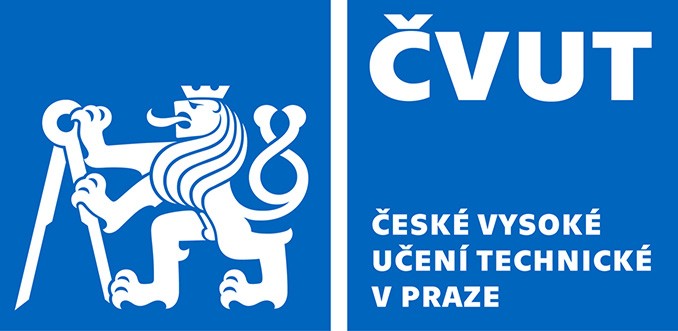 Fakulta stavebníOddělení pro vědu a výzkumThákurova 7, 166 29 Praha 6Žádost o změnu programu v doktorském studiuJméno doktoranda:Jméno doktoranda:Katedra/pracoviště:Katedra/pracoviště:Současný studijní program:Současný studijní program:Současný studijní program:Žádám o převedení na program:Žádám o převedení na program:Žádám o převedení na program:Žádám o převedení na program:Datum změny:VPraze  dnepodpis doktorandapůvodní školitelpůvodní vedoucí katedry/pracovištěnový školitelnový vedoucí katedry/pracovištěpředseda OR (původního programu)předseda OR (nového programu)proděkan VaV